Smrtná neděleCílem pracovního listu je přinést žákům informace o páté ze šesti postních nedělí.Smrtná neděle ________________________________________________________Přečti si text, podtrhni v něm podstatné informace k nakreslení Morany a lítaSmrtná neděle je pátá ze šesti postních nedělí. Lidé se loučí se zimou, kterou symbolizuje Smrtka nebo také Morana. Vesničané ji utopí, anebo spálí. Rituál vynášení smrti má praslovanské kořeny, ale o jeho původu toho moc nevíme.Morana je figurína smrti, kterou děvčata vytváří většinou ze slámy, staré trávy i roští. Potom ji obléknou do starých obnošených šatů. Zdobí ji například obilím bez klasu nebo bílými vyfouknutými vejci, která symbolizují smrt. Naopak život představují červená uvařená vejce, která se pak rozdávají při koledě na Velikonoční pondělí.Morana musela skončit v tekoucí vodě, aby spolu s ní zmizela i zima. Zima umírá a vlády se ujímá jaro. To se do vsi vrací v podobě líta, mladého nazdobeného stromku. Kolednice s lítem obchází vesnici úplně stejně jako kluci s pomlázkami. Dívky tímto způsobem mají klukům předat energii a sílu.Namaluj Moranu a lítoDoplň do říkadla slova v závorce a na prázdné řádky vymysli pokračování(vnesli, neděli, mazanci, veselí, vsi, odnesli, veselé, vejci, neseme,vsi)Smrt nesem ze vsiSmrt nesem ze ………………………………….……….nový líto do …………………………………….…………Buďte paní ……………………………………………….že vám líto ……………………………………………….S červenými …………………………………….……….žlutými ……………………………………………………Buďte páni ……………………………………….………na tu Smrtnou …………………………………..……….Smrt jsme vám ………………………………….………nové líto ………………………………………….………………………………….……………………………….……….
…………………………….…………………………….……….Co jsem se touto aktivitou naučil/a:………………………………………………………………………………………………………………………………………………………………………………………………………………………………………………………………………………………………………………………………………………………………………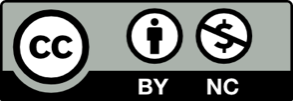 